EDUCATION ADJUSTMENT PLAN      Level: 0=No Adjustments, 1=Supplementary (Minimal), 2= Supplementary (Moderate), 3=Substantial, 4=Extensive;Other Areas of Need:If a student has a 1 or 2 in an area of the Special Needs Profile a goal is not needed for this area but a comment is required to indicate what is happening in the classroom to support the student in that area. This comment may include specific detail such as a particular program e.g. “You Can Do It”, or Refer to Health Care Plan, OT/Speech Program. (PWU 2012)Planning and Implementation Team Members at MeetingConsultants and TherapistsSchool-Based EAP ReviewEvidence of Learning:         			Weekly Record - Evidence of Learning	Week:                 Term:                                 Weekly Record - Evidence of Learning	Week:                 Term: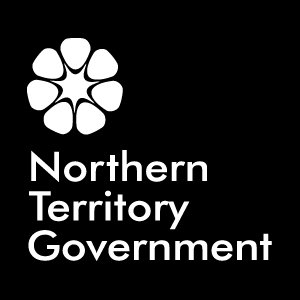 DEPARTMENT OF EDUCATION Name:Student UPN:D.O.B.Year Level:EAP Meeting Date:Review Date:Parent/Caregiver:Class Teacher:Spec. Ed. Teacher:Support Staff:Primary Diagnosis:Secondary Diagnosis:Address (optional):Phone Number(s) (optional):Moderated by Specialist Advisor and Date:Insert School LogoInsert Student PhotoParticipationParticipationParticipationParticipationCommunicationCommunicationStudent Needs ProfileCurriculumAccessBehaviourSocialCompetenceSafetyCommunication Access - Receptive LanguageCommunication Participation – Expressive LanguageLevelIndicator/sPersonal CarePersonal CarePersonal CareMovementMovementStudent Needs ProfileHygieneEating & DietHealth CareGross Motor & MobilityFine MotorLevelIndicator/sImportant Student Information (medical/allergy information, guardianship, e.g. Transition points if appropriate  year 6 – 7, 9- 10, post school)Important Student Information (medical/allergy information, guardianship, e.g. Transition points if appropriate  year 6 – 7, 9- 10, post school)Student Interests/LikesStudent Interests/LikesStrengthsConcernsTriggersWarning SignsSchool and Non-School Based Assessments / EvidencesSchool and Non-School Based Assessments / EvidencesSchool and Non-School Based Assessments / EvidencesAssessments Completed(Oldest to most recent from CDT, Paediatrician, Private Psychologist etc)e.g. 12/3/12, Paediatrician RDH, Diagnosis Report       15/8/12, CDT, Speech ReportSpecial Consideration for Assessmentse.g. Slope Board, Scribe, More time to complete assessment, exemptions from NAPLANNAPLAN Results/ Australian Curriculum/ELYF and School Based Assessments.e.g. SENA, PM Benchmark, SA Spelling results, Assessment of Student CompetenciesEnglishLanguage -Literature - Literacy - MathsNumber and Algebra -Measurement and Geometry -Statistics and Probability -Long Term Goal\Aspirations (Home and School-Based):Area of NeedBaseline Information (anecdotal data etc.) Student can…SNP Focus Area Level (Indicator): GoalGoalGoalLearning Outcome: Condition:Criteria:Learning Outcome: Condition:Criteria:Learning Outcome: Condition:Criteria:Curriculum Focus: Australian Curriculum (Curriculum Areas or General Capabilities), EYLF.Curriculum Focus: Australian Curriculum (Curriculum Areas or General Capabilities), EYLF.Curriculum Focus: Australian Curriculum (Curriculum Areas or General Capabilities), EYLF.Learning DesignLearning DesignLearning DesignTeaching and Learning Adjustments/Strategies:Environment Adjustments/Strategies:Teaching and Learning Adjustments/Strategies:Environment Adjustments/Strategies:Teaching and Learning Adjustments/Strategies:Environment Adjustments/Strategies:Data CollectionProfessional Training /LearningWho Will SupportArea of NeedBaseline Information (anecdotal data etc.) Student can…SNP Focus Area Level (Indicator): GoalGoalGoalLearning Outcome: Condition:Criteria:Learning Outcome: Condition:Criteria:Learning Outcome: Condition:Criteria:Curriculum Focus: Australian Curriculum (Curriculum Areas or General Capabilities), EYLF.Curriculum Focus: Australian Curriculum (Curriculum Areas or General Capabilities), EYLF.Curriculum Focus: Australian Curriculum (Curriculum Areas or General Capabilities), EYLF.Learning DesignLearning DesignLearning DesignTeaching and Learning Adjustments/Strategies:Environment Adjustments/Strategies:Teaching and Learning Adjustments/Strategies:Environment Adjustments/Strategies:Teaching and Learning Adjustments/Strategies:Environment Adjustments/Strategies:Data CollectionProfessional Training /LearningWho Will SupportArea of NeedBaseline Information (anecdotal data etc.) Student can…SNP Focus Area Level (Indicator): GoalGoalGoalLearning Outcome: Condition:Criteria:Learning Outcome: Condition:Criteria:Learning Outcome: Condition:Criteria:Curriculum Focus: Australian Curriculum (Curriculum Areas or General Capabilities), EYLF.Curriculum Focus: Australian Curriculum (Curriculum Areas or General Capabilities), EYLF.Curriculum Focus: Australian Curriculum (Curriculum Areas or General Capabilities), EYLF.Learning DesignLearning DesignLearning DesignTeaching and Learning Adjustments/Strategies:Environment Adjustments/Strategies:Teaching and Learning Adjustments/Strategies:Environment Adjustments/Strategies:Teaching and Learning Adjustments/Strategies:Environment Adjustments/Strategies:Data CollectionProfessional Training /LearningWho Will SupportArea of NeedBaseline Information (anecdotal data etc.) Student can…SNP Focus Area Level (Indicator): GoalGoalGoalLearning Outcome: Condition:Criteria:Learning Outcome: Condition:Criteria:Learning Outcome: Condition:Criteria:Curriculum Focus: Australian Curriculum (Curriculum Areas or General Capabilities), EYLF.Curriculum Focus: Australian Curriculum (Curriculum Areas or General Capabilities), EYLF.Curriculum Focus: Australian Curriculum (Curriculum Areas or General Capabilities), EYLF.Learning DesignLearning DesignLearning DesignTeaching and Learning Adjustments/Strategies:Environment Adjustments/Strategies:Teaching and Learning Adjustments/Strategies:Environment Adjustments/Strategies:Teaching and Learning Adjustments/Strategies:Environment Adjustments/Strategies:Data CollectionProfessional Training /LearningWho Will SupportArea of NeedSNP Focus Area Level (Indicator): Baseline Information:Program/s to Address Needs:Area of NeedSNP Focus Area Level (Indicator): Baseline Information:Program/s to Address Needs:EAP Meeting OverviewEAP Meeting OverviewEAP Meeting OverviewACTIONSBY WHOMBY WHENMINUTES\NOTESMINUTES\NOTESMINUTES\NOTESNameRolePhone Email SignatureDateParent/s or Carer/sClassroom Teacher (CT)Special Education Teacher (SET)Special Education Support Assistant (SESA)Special Education Support Officer (SESO)NameRoleOrganisationContact (email and/or phone)Speech TherapistPsychologistPaediatricianNameDate of BirthClassTeacher/sReviewed byDate GoalsChild’s Progress to EAP goalsGoalsComments Learning Outcome: Condition:Criteria:Learning Outcome: Condition:Criteria:Learning Outcome: Condition:Criteria:What is working well and is there progress seen towards accomplishing the outcomes?Are there any changes that need to be made in the outcomes, criteria or condition to make the outcome achievable?Are there any personnel or timetable changes that need to occur to better support the EAP and make the outcome achievable?GoalsMondayMondayTuesdayWednesdayThursdayThursdayFridayWhoNotes and responsiveness to programNotes and responsiveness to programCTCTCTCTCTCTCTCTCTCTCTCTOverall Comments for the week:Key Blank - activity wasn’t  done today  - Successful X       - not successful P       - promptedAA     - adult assistance             neededI         - independentCT     - Class Teacher S        - StudentSESA  -Special            Education Support            AssistantOverall Comments for the week:Key Blank - activity wasn’t  done today  - Successful X       - not successful P       - promptedAA     - adult assistance             neededI         - independentCT     - Class Teacher S        - StudentSESA  -Special            Education Support            AssistantOverall Comments for the week:Key Blank - activity wasn’t  done today  - Successful X       - not successful P       - promptedAA     - adult assistance             neededI         - independentCT     - Class Teacher S        - StudentSESA  -Special            Education Support            AssistantOverall Comments for the week:Key Blank - activity wasn’t  done today  - Successful X       - not successful P       - promptedAA     - adult assistance             neededI         - independentCT     - Class Teacher S        - StudentSESA  -Special            Education Support            AssistantOverall Comments for the week:Key Blank - activity wasn’t  done today  - Successful X       - not successful P       - promptedAA     - adult assistance             neededI         - independentCT     - Class Teacher S        - StudentSESA  -Special            Education Support            AssistantOverall Comments for the week:Key Blank - activity wasn’t  done today  - Successful X       - not successful P       - promptedAA     - adult assistance             neededI         - independentCT     - Class Teacher S        - StudentSESA  -Special            Education Support            AssistantOverall Comments for the week:Key Blank - activity wasn’t  done today  - Successful X       - not successful P       - promptedAA     - adult assistance             neededI         - independentCT     - Class Teacher S        - StudentSESA  -Special            Education Support            AssistantOverall Comments for the week:Key Blank - activity wasn’t  done today  - Successful X       - not successful P       - promptedAA     - adult assistance             neededI         - independentCT     - Class Teacher S        - StudentSESA  -Special            Education Support            AssistantOverall Comments for the week:Key Blank - activity wasn’t  done today  - Successful X       - not successful P       - promptedAA     - adult assistance             neededI         - independentCT     - Class Teacher S        - StudentSESA  -Special            Education Support            AssistantOverall Comments for the week:Key Blank - activity wasn’t  done today  - Successful X       - not successful P       - promptedAA     - adult assistance             neededI         - independentCT     - Class Teacher S        - StudentSESA  -Special            Education Support            AssistantOverall Comments for the week:Key Blank - activity wasn’t  done today  - Successful X       - not successful P       - promptedAA     - adult assistance             neededI         - independentCT     - Class Teacher S        - StudentSESA  -Special            Education Support            AssistantChild’s responsiveness scaleChild’s responsiveness scale1 - Non-responsive1 - Non-responsive2 - Occasionally Responsive2 - Occasionally Responsive3 - Moderately Responsive3 - Moderately Responsive3 - Moderately Responsive3 - Moderately Responsive4 - Very ResponsiveGoalsMondayMondayTuesdayTuesdayWednesdayWednesdayThursdayFridayFridayWhoCTCTCTCTNotes and responsiveness to programNotes and responsiveness to programNotes and responsiveness to programNotes and responsiveness to programNotes and responsiveness to programNotes and responsiveness to programNotes and responsiveness to programNotes and responsiveness to programNotes and responsiveness to programNotes and responsiveness to programCTCTCTCTCTNotes and responsiveness to programNotes and responsiveness to programNotes and responsiveness to programNotes and responsiveness to programNotes and responsiveness to programNotes and responsiveness to programNotes and responsiveness to programNotes and responsiveness to programNotes and responsiveness to programNotes and responsiveness to programCTCTCTCTCTNotes and responsiveness to programNotes and responsiveness to programNotes and responsiveness to programNotes and responsiveness to programNotes and responsiveness to programNotes and responsiveness to programNotes and responsiveness to programNotes and responsiveness to programNotes and responsiveness to programNotes and responsiveness to programCTOverall Comments for the week:Key Blank - activity wasn’t  done today  - Successful X       - not successful P       - promptedAA     - adult assistance             neededI         - independentCT     - Class Teacher S        - StudentSESA  -Special            Education Support            AssistantOverall Comments for the week:Key Blank - activity wasn’t  done today  - Successful X       - not successful P       - promptedAA     - adult assistance             neededI         - independentCT     - Class Teacher S        - StudentSESA  -Special            Education Support            AssistantOverall Comments for the week:Key Blank - activity wasn’t  done today  - Successful X       - not successful P       - promptedAA     - adult assistance             neededI         - independentCT     - Class Teacher S        - StudentSESA  -Special            Education Support            AssistantOverall Comments for the week:Key Blank - activity wasn’t  done today  - Successful X       - not successful P       - promptedAA     - adult assistance             neededI         - independentCT     - Class Teacher S        - StudentSESA  -Special            Education Support            AssistantOverall Comments for the week:Key Blank - activity wasn’t  done today  - Successful X       - not successful P       - promptedAA     - adult assistance             neededI         - independentCT     - Class Teacher S        - StudentSESA  -Special            Education Support            AssistantOverall Comments for the week:Key Blank - activity wasn’t  done today  - Successful X       - not successful P       - promptedAA     - adult assistance             neededI         - independentCT     - Class Teacher S        - StudentSESA  -Special            Education Support            AssistantOverall Comments for the week:Key Blank - activity wasn’t  done today  - Successful X       - not successful P       - promptedAA     - adult assistance             neededI         - independentCT     - Class Teacher S        - StudentSESA  -Special            Education Support            AssistantOverall Comments for the week:Key Blank - activity wasn’t  done today  - Successful X       - not successful P       - promptedAA     - adult assistance             neededI         - independentCT     - Class Teacher S        - StudentSESA  -Special            Education Support            AssistantOverall Comments for the week:Key Blank - activity wasn’t  done today  - Successful X       - not successful P       - promptedAA     - adult assistance             neededI         - independentCT     - Class Teacher S        - StudentSESA  -Special            Education Support            AssistantOverall Comments for the week:Key Blank - activity wasn’t  done today  - Successful X       - not successful P       - promptedAA     - adult assistance             neededI         - independentCT     - Class Teacher S        - StudentSESA  -Special            Education Support            AssistantOverall Comments for the week:Key Blank - activity wasn’t  done today  - Successful X       - not successful P       - promptedAA     - adult assistance             neededI         - independentCT     - Class Teacher S        - StudentSESA  -Special            Education Support            AssistantChild’s responsiveness scaleChild’s responsiveness scale1 - Non-responsive1 - Non-responsive2 - Occasionally Responsive2 - Occasionally Responsive3 - Moderately Responsive3 - Moderately Responsive3 - Moderately Responsive4 - Very Responsive4 - Very Responsive